Neighbourhood Plan project planner   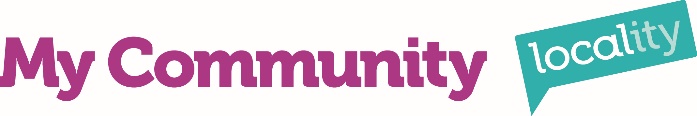 